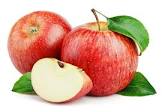 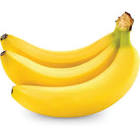 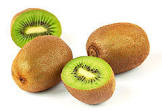 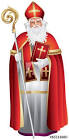 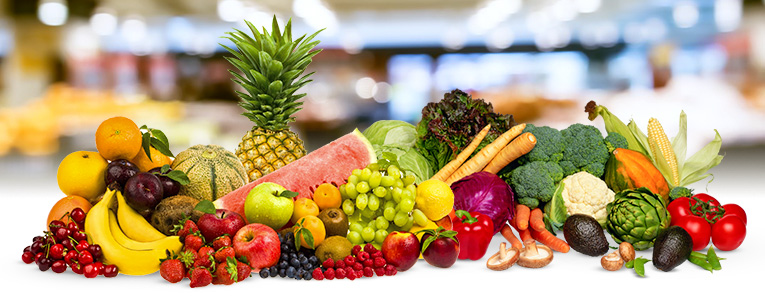 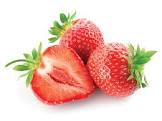 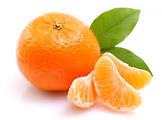 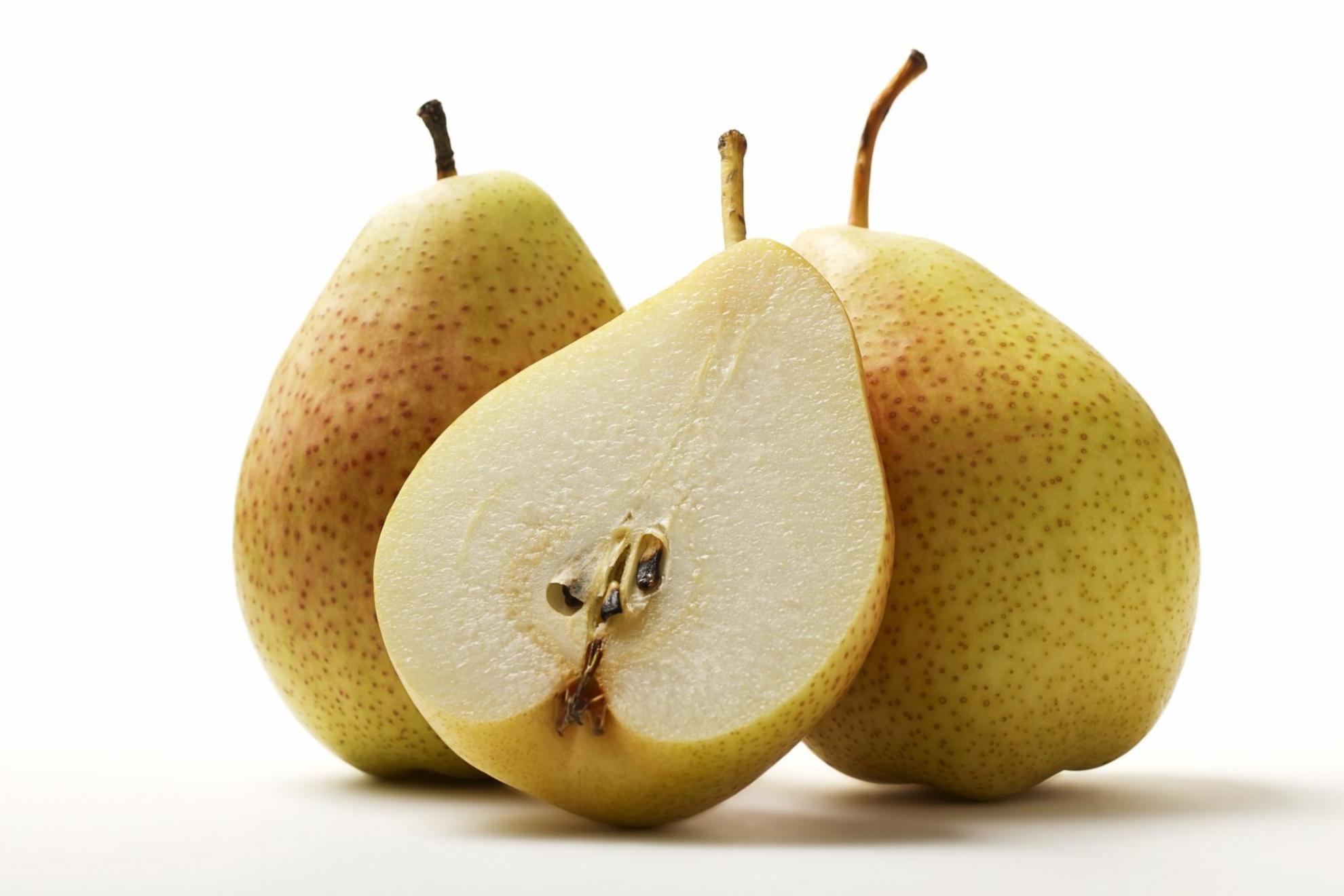 ZAJTRKPonedeljek 27.11.2023Torek  28.11.2023Sreda 29.11.2023 Četrtek 30.11.2023Petek 01.12.2023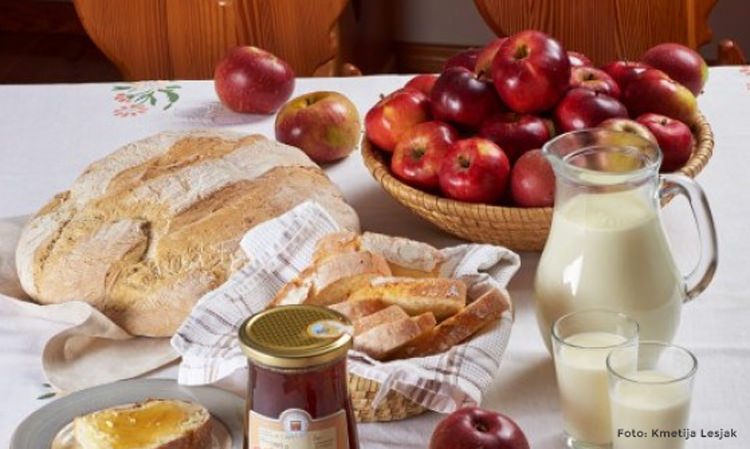 MED , JELENOV KRUH, BELA KAVADIETA: MED, BG. KRUH, BL. MLEKOBG.: BREZ GLUTENAMORTADELA, HRIBOVEC, KRUH, KISLA KUMARA, ČAJDIETA:MORTADELA, KISLA KUMARA, BG. KRUH,  ČAJMLEČNI ZDROBDIETA: KORUZNI KOSMIČI, BL. MLEKODOMAČ ZAJTRK, KMETIJE FEČUR,KRUH, SIR*, MLEKO*DIETA:KRUH, SIR, BL.MLEKO *ŽIVILO EKOLOŠKE PRIDELAVEKAJMAK, KRUH, KAKAVDIETA: KAJMAK, KRUH, BG, KAKAVKOSILO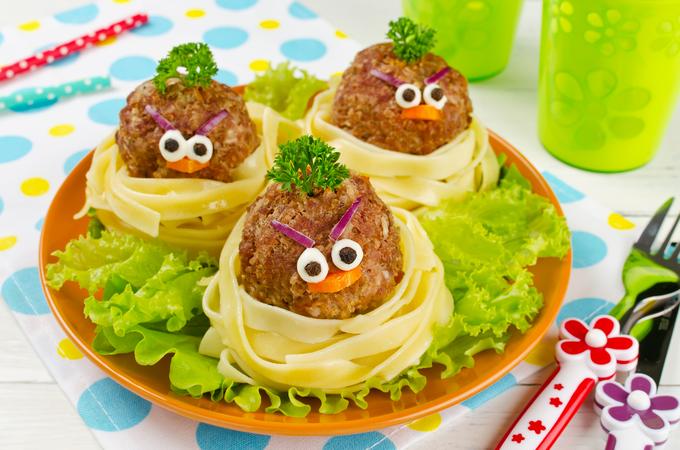 BROKOLI JUHA, ŠPAGETI MILANEZ, SOLATADIETA: BROKOLI JUHA, BG. ŠPAGETI MILANEZ, SOLATAKORENČKOVA JUHA, PAPRIKAŠ, RIŽ, SOLATADIETA: KORENČKOVA JUHA, PAPRIKAŠ, RIŽ, SOLATAGOVEJA JUHA, DUŠENA GOVEDINA, PEČEN KROMPIR, SOLATADIETA: GOVEJA JUHA, DUŠENA GOVEDINA, PEČEN KROMPIR, SOLATAGOBOVA JUHA, SARMA , KROMPIR V KOSIHDIETA: GOBOVA JUHA, SARMA, KROMPIR V KOSIHJEŠPRENOVA MINEŠTRA, SLADICADIETA: KOLERABNA MINEŠTRA, SLADICA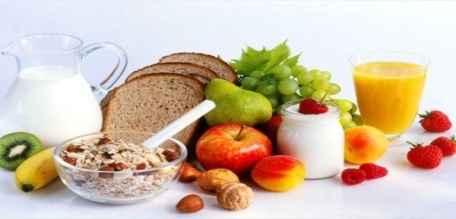 BANANA, KRUHDIETA: BANANA, KRUHKAKI, KRUHDIETA: KAKI, BG. KRUHČEŽANA, KRUHDIETA: ČEŽANA, BG. KRUHDOMAČA ŽEMLJA, SOKDIETA: , BG. KRUHJABOLKO, KRUHDIETA: MANDARINA, BG.KRUH